PROGRAMA DE PÓS-GRADUAÇÃO EM EDUCAÇÃO FÍSICA – PPGEFIPROCESSO SELETIVO 2020PROGRAMA DE PÓS-GRADUAÇÃO EM EDUCAÇÃO FÍSICAFormulário para Solicitação de Recurso2ª ETAPA – AVALIAÇÃO DO PROJETO DE PESQUISANome:__________________________________________CPF:___________________________________________Nível: 		Mestrado(    )		Doutorado (    )Especifique a solicitação: Assinatura: _____________________________________________________________________________Juiz de Fora, ____/____/2020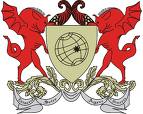 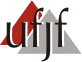 Universidade Federal de ViçosaDepartamento de Educação FísicaUniversidade Federal de Juiz de ForaFaculdade de Educação Física e Desportos